武城县第二中学公众号二维码：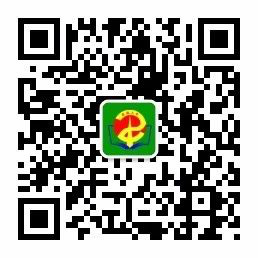 